Get Involved…Become a Reviewer2021 World LanguagesInstructional Materials Adoption(Kindergarten through Grade Eight)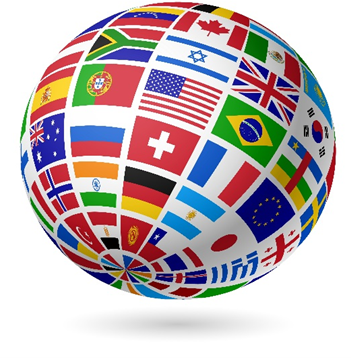 Reviewers NeededThe California Department of Education () and State Board of Education (SBE) are seeking reviewers to participate in the 2021 World Languages Instructional Materials Adoption.The TaskReviewers will evaluate the instructional materials for alignment to the California World Languages Standards and the newly revised World Languages Framework for California Public Schools, Kindergarten Through Grade Twelve, utilizing the standards maps and evaluation criteria maps that have been approved by the SBE for this adoption.Important Meeting DatesApril 27–30, 2021 (Reviewers must attend ALL dates*)Reviewer training held at the DoubleTree by Hilton Hotel in Sacramento*May – JulyIndependent review of instructional materialsJuly 27–30, 2021 (Reviewers must attend ALL dates*)Reconvene in panels per session assignment, again at the DoubleTree by Hilton Hotel in Sacramento*, for deliberations and the preparation of a report of findingsThe CDE will reimburse travel costs for all reviewers for the meeting days.Information about this review and the online application process is available on the CDE World Languages Instructional Materials web page at https://www.cde.ca.gov/ci/fl/im/. The deadline for submission of applications is September 15, 2020. Please forward this information to any and all qualified candidates who might be interested.For more information, contact:Any questions related to this review should be directed to Erin Jacks, Lead Consultant, at 916-323-0869 or ejacks@cde.ca.gov.* If it is not possible to hold in-person meetings due to Covid-19 restrictions, the CDE will pursue virtual options.